S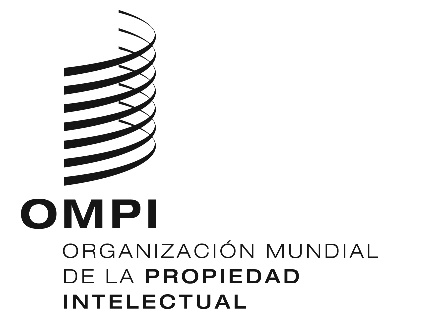 IPC/CE/54/1 PROV. 2ORIGINAL: INGLÉSFECHA: 9 DE FEBRERO DE 2023Unión Particular para la Clasificación Internacional de Patentes(Unión de la CIP)Comité de ExpertosQuincuagésima cuarta sesiónGinebra, 22 y 23 de febrero de 2023proyecto REVISADO de orden del díapreparado por la SecretaríaApertura de la sesiónElección de la presidencia y de dos vicepresidencias Aprobación del orden del día 
Véase el presente documento.Modificación del Reglamento del Comité de Expertos 
	Véase el proyecto CE 549.Informe sobre la marcha del programa de revisión de la CIP 
	Véase el proyecto CE 462.Informe sobre la marcha de los programas de revisión de la CPC y el FI
	Informes de la OEP y la USPTO sobre la CPC, y de la JPO sobre el FI.Informe del Grupo de Expertos en Tecnología de Semiconductores (EGST) 
	Véase el proyecto CE 481.Modificaciones de la Guía de la CIP y otros documentos básicos de la CIP 
	Véanse los proyectos CE 454, CE 455 y CE 531.La necesidad de un nuevo tipo de sistema universal de indexación/etiquetado que abarque las tecnologías transversales
	Véase el proyecto CE 502.Encuesta sobre el uso de la CIP en términos de niveles de clasificación y otras cuestiones relacionadas con la solución de gestión de listas de trabajo de la CIP (IPCWLMS). 
	Véanse los proyectos CE 492 y CE 549.Reclasificación de la CIP mediante IA: posible sustitución de la "transferencia por defecto" 
	Véase el proyecto CE 532.Otras cuestiones 
	Véase el proyecto CE 549.Informe sobre los sistemas informáticos relacionados con la CIP 
	Presentación de la Oficina Internacional. Véase el proyecto CE 501.Experiencia de las oficinas en clasificación asistida por ordenador (por ejemplo, mediante IA) 
	Presentaciones de las oficinas y véase el proyecto CE 524.Próxima sesión del Comité de ExpertosClausura de la sesión[Fin del documento]